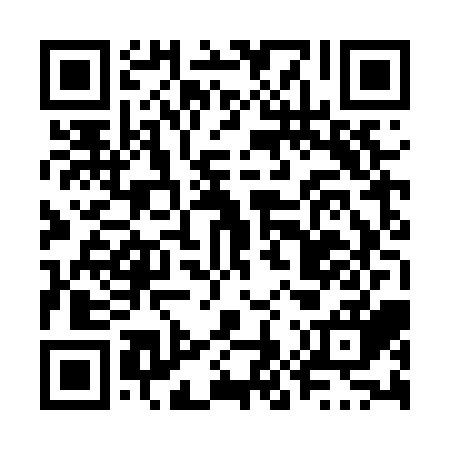 Prayer times for Jardins-Alexandre-Tache, Quebec, CanadaMon 1 Jul 2024 - Wed 31 Jul 2024High Latitude Method: Angle Based RulePrayer Calculation Method: Islamic Society of North AmericaAsar Calculation Method: HanafiPrayer times provided by https://www.salahtimes.comDateDayFajrSunriseDhuhrAsrMaghribIsha1Mon3:215:191:076:308:5510:522Tue3:225:191:076:308:5510:523Wed3:235:201:076:308:5410:514Thu3:245:211:086:308:5410:505Fri3:265:211:086:308:5410:496Sat3:275:221:086:298:5310:497Sun3:285:231:086:298:5310:488Mon3:295:241:086:298:5210:479Tue3:305:241:086:298:5210:4610Wed3:325:251:096:298:5110:4511Thu3:335:261:096:288:5110:4412Fri3:345:271:096:288:5010:4213Sat3:365:281:096:288:4910:4114Sun3:375:291:096:288:4910:4015Mon3:395:301:096:278:4810:3916Tue3:405:311:096:278:4710:3717Wed3:425:321:096:268:4610:3618Thu3:435:331:096:268:4610:3419Fri3:455:341:096:258:4510:3320Sat3:475:351:096:258:4410:3121Sun3:485:361:096:248:4310:3022Mon3:505:371:106:248:4210:2823Tue3:525:381:106:238:4110:2724Wed3:535:391:106:238:4010:2525Thu3:555:401:106:228:3910:2326Fri3:575:411:106:218:3810:2127Sat3:585:421:106:218:3610:2028Sun4:005:431:106:208:3510:1829Mon4:025:441:096:198:3410:1630Tue4:045:461:096:198:3310:1431Wed4:055:471:096:188:3110:12